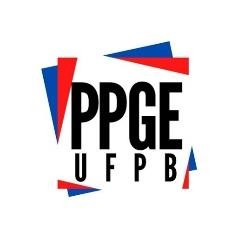 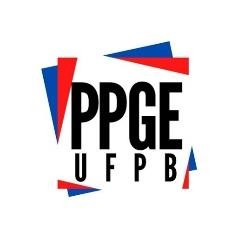 UNIVERSIDADE FEDERAL DA PARAÍBA CENTRO DE EDUCAÇÃOPROGRAMA DE PÓS-GRADUAÇÃO EM EDUCAÇÃO SELEÇÃO DE BOLSISTA DO DOUTORADO EDITAL Nº 04/2022João Pessoa, 31 de agosto de 2022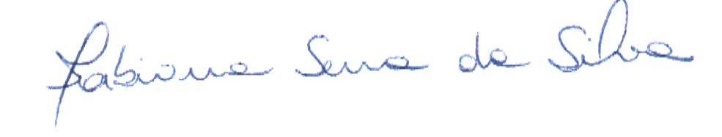 Profa. Dra. Fabiana Sena da SilvaCoordenadora do PPGEClassificaçãoNome do candidatoNota1ºKATHY SOUZA XAVIER DE ARAÚJO8,32ºMARIA ANDRÊSA DA SILVA8,23ºGIOVANNA BARROCA DE MOURA8,14ºGÉSSICA MAYARA DE O. SOUZA 7,85ºRAQUEL ROCHA VILLAR DE ALCANTARA7,66ºFRANCISCO ALEX PEREIRA SOARES 7,57ºNELMA REJANE OLINTO DE O. PEREIRA7,48ºLEILA SANTOS FREITAS BATISTA7,39ºTHIAGO LUIS CAVALCANTI CALABRIA7,310ºFLÁVIA MAYARA FELIX DANTAS7,211ºHELOÍSA MARINHO CUNHA6,812ºALEXANDRE SOARES DE SOUSA 6,713ºNATHÁLIA POTIGUARA DE M. LIMA6,5